Getting to Know YouWhat You Will Need: A beach ball or a similar ball that will fit in the hands of smaller children. Set Up: Form a circle of children and adults.How to Play: While standing in a circle, an adult will start the game by tossing the ball to someone and at the same time, ask the person a question. Whoever catches the ball must answer the question and then toss the ball to someone else asking another question. Keep the game moving along at a fair pace. Adults or older children might need to assist the younger players to keep the game moving. Some example questions could be: 1) “How many siblings do you have?” 2) Do you have any pets?” 3) “Where is your favorite place to eat?”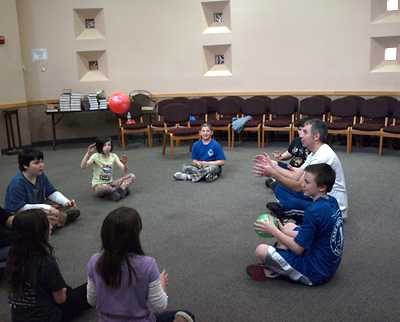 